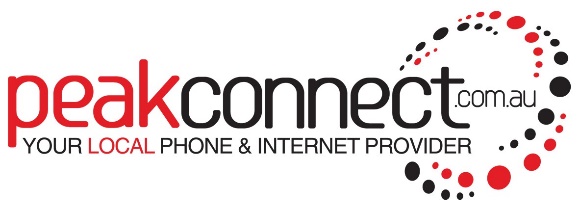 Critical Information SummaryPEAK CONNECT MOBILE PLANSInformation about the service This is a post-paid mobile phone service, which gives you access to our network, a mobile phone number, and let you make and receive calls, send and receive messages, and have access to mobile data.  The 2GB Auto Bolt-on and International Roaming Day Pack are activated automatically on all new activations.What’s included and excludedUnlimited national call value - with your monthly plan allowance you can make unlimited standard national calls to fixed and mobile numbers, including unlimited standard SMS and photo MMS, voicemail retrieval, and calls to 1800 and 13 - 1300 numbers.Your unlimited included value cannot be used for making calls and sending SMS/MMS to international numbers, video MMS, calls to satellite numbers, usage when roaming overseas, among other assistance and special numbers. These will incur excess usage charges to your monthly bill.Calls and SMS/MMS to premium numbers (e.g. 19xx numbers), Sensis calls or other content charges (including third party charges) are barred.Included data – receive data every month to access the mobile data network. Unused data can be retained and carried forward to the next month – banked up to a maximum of 200GB and cannot be used while roaming overseas. Included international call value – included international call value only for 30GB and 60GB Plans.______________________________________Information about pricingExcess Usage charges apply if you use more than your included data, or make calls, send SMS/MMS to any of the non-included numbers, and when roaming overseas. If you wish, opting in to Zero Bill Shock will allow no excess usage charges against your monthly bill.Your monthly charges and inclusions are metered and billed from the 28 to 27 of each month. Any plan upgrade or downgrade made on days other than the 27th of any month will be fully charged on the day of the change (current month) and on the 28th (month in advance). Please refer to billing details.Using your service overseasYour monthly included call and data value does not include usage while you’re overseas, so you’ll be charged separately for this usage. Roaming is not available in all the countries. Please refer to the International Roaming Sheet for more information.Additional FeaturesInternational Roaming and Domestic Bolt-ons, are available for this service.Please refer to Additional Features Sheet for more information.Customer Service Contact DetailsYou can contact PEAK CONNECT Customer Service by calling 1300 761 492 or by emailing support@peakconnect.com.au Dispute Resolution ProcessIf you are dissatisfied with the outcome of your customer service request and wish to take the matter further, a complaint should be made in writing andLodged via the feedback contact page on our website at www.peakconnect.com.au or by emailing support@peackconnect.com.au  Our complaint handling policy can be downloaded at http://PeakConnect.com.au/support/policiesTelecommunication Industry Ombudsman (TIO)If you are dissatisfied with the outcome of your complaint after followingThe above process, you may contact the TIO (Telecommunications Industry Ombudsman) for independent mediation.  The TIO can be contactedby calling 1800 062 058 or visiting the TIO website atwww.tio.com.au/making-a-complaint 10gb $3030gb $4560gb $551 Month1 Month1 MonthCalls (Standard Domestic calls to fixed and mobile numbers, 13xx and 1800 numbers.UnlimitedUnlimitedUnlimitedNational SMS (Standard Domestic)UnlimitedUnlimitedUnlimitedNational Standard MMS*UnlimitedUnlimitedUnlimitedIncluded Data10GB30GB60GBData BankingUp to 200GBUp to 200GBUp to 200GBIDD to selected countries (calls/SMS)**-UnlimitedUnlimitedPrices include GST *Does not include video MMS.  **See International Calling section for list of countriesPrices include GST *Does not include video MMS.  **See International Calling section for list of countriesPrices include GST *Does not include video MMS.  **See International Calling section for list of countriesPrices include GST *Does not include video MMS.  **See International Calling section for list of countries